The Risk Matrix Settings above are used to calculate the level of risk on the Risk Matrix below. The steps are:Identify the Hazard (e.g. lifting and moving heavy items)If no controls were in place (creates a level playing field) - What is the likelihood of an injury? What is the potential Consequence?E.g. Likelihood = 3 Possible, and Consequence = 3 Moderate.  This intersects on the Risk Matrix as a Moderate-Risk (Orange).Once Controls are put in place (e.g. more than one person lifting, trolleys and wheel barrows to move loads, drop load off at planting point), re-assess the risk. E.g. Likelihood = 2 Unlikely, and Consequence = 2 Minor.  This intersects on the Risk Matrix as a Low-Risk (Green).  If the Controls come out at Moderate or higher, the risk Controls need to be reviewed (better controls), or there needs to be sign-off by Auckland Council.Hazard RegisterReview / score the Risk Level Before Controls and After Controls from the Risk Assessment Matrix (separate document) for each of the Hazards below.E = Eliminate, M = Minimise (in this order 1. Substitute, 2. Isolate, 3. Engineering Controls, 4. Administrative Controls, 5. Personal Protective Equipment).Other HazardsIncident RegisterAcknowledgementVOLUNTEER SAFETY PLAN (General) This Safety Plan is only to be used for small low-risk general work where there is no significant danger to Volunteers and/or the publicVOLUNTEER SAFETY PLAN (General) This Safety Plan is only to be used for small low-risk general work where there is no significant danger to Volunteers and/or the publicVOLUNTEER SAFETY PLAN (General) This Safety Plan is only to be used for small low-risk general work where there is no significant danger to Volunteers and/or the publicVOLUNTEER SAFETY PLAN (General) This Safety Plan is only to be used for small low-risk general work where there is no significant danger to Volunteers and/or the publicGENERAL INFORMATIONGENERAL INFORMATIONEmergency InformationEmergency InformationStart Date:	Start Time:Finish Date: 	Finish Time:Emergency Meeting Point:Emergency Meeting Point:Site Address: Site Address: First Aider:First Aider:Volunteer Leader:				Mobile:Volunteer Leader:				Mobile:First Aid Kit Location:First Aid Kit Location:Auckland Council Rep:				Mobile:Auckland Council Rep:				Mobile:Medical Center Address:Medical Center Address:Property Contact:				Mobile:Property Contact:				Mobile:Medical Center Address:Medical Center Address:Any Contractors must be inducted into this document before they start workContractor to review their risks and controls with Volunteers before starting workAny Contractors must be inducted into this document before they start workContractor to review their risks and controls with Volunteers before starting workEnsure own and others safetyCommence First AidIf needed, call emergency servicesMeet Emergency Services at gateReport to Auckland CouncilConsider group debriefPPE REQUIREDPPE REQUIREDPPE REQUIREDPPE REQUIREDPPE REQUIREDPPE REQUIREDPPE REQUIREDPPE REQUIRED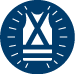   High Vis 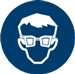   Safety Glasses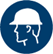   Hard Hat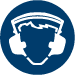  Hearing Protection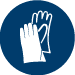   Gloves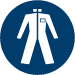   Long Clothes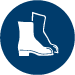   Boots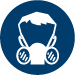  Mask or RespiratorSUMMARY OF WORK COMPLETEDSUMMARY OF WORK COMPLETEDDescription of plants planted/weeds controlled etc.:Description of plants planted/weeds controlled etc.:Number of Volunteers attending: Number of Injuries/Near Misses (details last page):Total Volunteer hours worked on this job:
(Number of people x Number of hours)Any new risks identified? (details last page)		Yes	No 	(circle)Report to the Parks RangerRisk Matrix SettingsRisk Matrix SettingsRisk Matrix SettingsRisk Matrix SettingsLikelihoodLikelihoodConsequenceConsequence1RareHighly unlikely, but may occur in exceptional circumstances1InsignificantInjury requires first aid treatment or pain and discomfort requiring intervention e.g. workstation assessment.2UnlikelyNot expected, but some possibility it could occur at some time2MinorInjury or illness requires medical treatment or other registered practitioner.3PossibleMight occur at some time – similar occurrences are known to have happened3ModerateInjury or illness results in time lost from work for one day/shift or more. Notice is issued by regulator or Health and Safety Representative.4LikelyWill probably occur at some time in most circumstances4MajorInjury or illness results in 30 days lost time, or a permanent disability. Organisational breaches law resulting in prosecution and penalties.5Almost CertainExpected to occur in most circumstances5ExtremeOne or more fatalities. Considerable penalties and prosecutions, multiple law suits and jail terms.Risk MatrixRisk MatrixRisk MatrixRisk MatrixRisk MatrixRisk MatrixRisk MatrixConsequences5
ExtremeModerateHighHighExtremeExtremeConsequences4
MajorModerateModerateHighHighExtremeConsequences3
ModerateLowModerateModerateHighHighConsequences2
MinorLowLowModerateModerateModerateConsequences1
InsignificantLowLowLowModerateModerate1
Rare2
Unlikely3
Possible4
Likely5
Almost CertainLikelihoodLikelihoodLikelihoodLikelihoodLikelihoodRisk Tolerance and ActionsRisk Tolerance and ActionsRisk Tolerance and ActionsRisk Tolerance and ActionsRisk Tolerance and ActionsRiskRatingRisk ToleranceApprovalActions/MitigationsMonitoring Review LowTolerablerisk with current controls measuresTrained staff memberProceed and monitor if there are no other potential control measures that may be practicable to reduce the risk further. Monitor to ensure the effectiveness taking corrective action where necessary.Annually or if activity/action changes.ModerateRisk can be tolerated in exceptional circumstancesTeam LeaderReview risk assessment and introduce further controls to reduce risk to acceptable level. Team Leader to sign off. Controls to be actively monitored to ensure effectiveness.Quarterly or if activity/action changes.HighUndesirable riskDepartment HeadStop task and reassess activity immediately. Control measures are in place to lower risk to acceptable level. Detailed risk assessment with further controls to be approved by Department Head. Controls to be actively monitored to ensure effectiveness.Monthly or if activity/action changes.ExtremeUnacceptable riskELTStop task and reassess activity immediately. Detailed risk assessment with further controls to be developed.Activity can only resume when approved by ELT under advice from the Corporate H&S Team. Control measures to be actively monitored to ensure effectiveness.Monthly or if activity/action changesHAZARD/RISKRISK LEVEL BEFORE CONTROLSACTIONE / MCONTROLSAPPLICABLE?RISK LEVEL AFTER CONTROLSGeneral Vehicle use for transportation (may result in vehicle accidents and/or injury)HMDrive defensively and indicate intentions clearly before making a manoeuvre.Be familiar with width and length of the vehicle being driven (e.g. trailer attached).Check distance license, WOF and registrations are up-to-date.Park vehicle in safe place and ensure pedestrians can safely pass.When reversing, ensure obstacles are moved or guide the driver.LCarrying or towing loads on vehicles (Unsecure Loads coming off vehicles and trailers)MMUse safety chains on trailers.Don’t over load trailers or roof racks.Check tow balls, connection fittings and lights.Ensure loads are secured with strops that are in good condition.Do not have loads that are over length.LContact with biological hazardsHMIsolate area where item is found.Wear suitable gloves (e.g. latex) and place in rubbish bag.If sharp, use tongs to place into Sharps Container (e.g. empty bottle with lid).Contact Council if necessary to collect and/or dispose of.LHAZARD/RISKRISK LEVEL BEFORE CONTROLSACTIONE / MCONTROLSAPPLICABLE?RISK LEVEL AFTER CONTROLSDusty conditions (getting into eyes, nose and mouth)HMIdentify type of dust (e.g. any asbestos in the ground?).If it is dangerous, re-assess risk and controls.Wet down dust source if possible.Wear dust mask.LWorking in hot conditions or working hard (Dehydration which can result in heat stress and poor decision making)MMEnsure there is plenty of drinking water available.Wear a hat and wear clothing that will allow you to cool down.Take regular breaks, move to the shade when taking breaks.LWorking at bottom of Cliffs or high steep banks (Falling rocks, soil) hitting people and causing crush injuries)HMIdentify at risk areas.PPE – Hard hats, safety boots, gloves.Stabilize if this can be done safely.Identify “no go” zones and enforce.Clear all persons from the area.LUnidentified and Uncontrolled Overhead Services such as Power, DataHMIdentify services.Maintain safe approach distance.Isolate services (call the appropriate provider to isolate).Use spotter during works.LHAZARD/RISKRISK LEVEL BEFORE CONTROLSACTIONE / MCONTROLSAPPLICABLE?RISK LEVEL AFTER CONTROLSWorking at Heights (e.g. steep banks, cliff, up trees)HMIf working where there is a risk of falling (e.g. working near steep banks, cliffs, river banks, up trees etc.), isolate the area and make it a no-go area. Discuss with all participants at Pre-start meeting/Induction.Monitor compliance.LUse of ChainsawHEChainsaws are not to be used.If chainsaws are required, this needs to be discussed with the Council Representative where a separate activity and contractor will be tasked with using chainsaws.LUnhappy members of the public (making threats)LMDo not confront the person(s).Answer any questions they may have in a calm manner.If the situation does not get better, leave the site and contact site leader/supervisor.Report to Auckland Council.If the incident is serious, and safety is a concern, move to a safe place and contact police immediately.LUnauthorised Access (may result in equipment theft or injury)MMDiscuss access requirements with Property Owner (e.g. Council or Farmer).Authorised personnel only and signage if needed.Identify “no go” zones and enforce.LHAZARD/RISKRISK LEVEL BEFORE CONTROLSACTIONE / MCONTROLSAPPLICABLE?RISK LEVEL AFTER CONTROLSWorking with groups of Children (who may need active supervision)MMAll children must be actively supervised by a suitable number of parents or care-givers.Volunteers will not supervise or be responsible for groups of children on behalf of parents or caregivers.LWorking in areas where there is Kauri Dieback and spreading to other areasHMEnsure that all volunteers know of the risks and disinfectant proceduresStrictly follow disinfectant procedures to reduce risk of spread.LContainers of Poison/Bait, (lack of control when providing to the public)HMMake sure any poisons or bait provided to members of the community are stored and provided in the correctly labelled  and sized containers and are not in domestic containers like ice cream or milk containers.Contact the council representative to access the correct containers (full or empty)LVolunteers with English as a Second Language (may not understand safety instructions)MMIdentify a spokes person who can translate any safety or job instructions effectively to people who struggle to understand English.Demonstrate use of tools.Actively monitor and communicate how they are doing.LHAZARD/RISKRISK LEVEL BEFORE CONTROLSACTIONE / MCONTROLSAPPLICABLE?RISK LEVEL AFTER CONTROLSPeople needing assistance (E.g. Age, Injury, Illness, Disability)MMIdentify any restrictions or health issues.Provide work that suits their abilities. This could be as simple as teaching new people what to do and about the environment.Monitor for any health issues and/or injuries.LNoise Hazards from plant and power equipment such as mowers, weed eaters etc. (Could result in hearing loss)HMSilencing if possible and practical.Wearing of earmuffs/earplugs appropriate to noise level.Regular noise and hearing monitoring.Make sure anyone in the immediate vicinity is safe and wearing hearing protection.LSun Radiation/Glare (causing sunburn or eye damage)MMCover up with long sleeves and hat.Use sun block of suitable rating and apply regularly.Wear sunglasses.LEye Hazards from sticks at head height or flying debris (causing eye injuries)MMHardhats and safety glasses to be worn.LHAZARD/RISKRISK LEVEL BEFORE CONTROLSRISK LEVEL BEFORE CONTROLSACTIONE / MCONTROLSCONTROLSAPPLICABLE?RISK LEVEL AFTER CONTROLSExposure to Chemicals (can be fatal to health or can result in vapour inhalation and burns)MMMMake sure Safety Data Sheets (SDS) are available for each chemical or hazardous substance.Ensure persons using the chemical or hazardous substance follow the safety directions on the container and SDS (e.g. storage requirements, personal protection requirements).Ensure empty containers are disposed of in a safe and an environmentally friendly manner.If laying bait/spraying aggressive chemicals, the appropriate training and approvals is required.Make sure Safety Data Sheets (SDS) are available for each chemical or hazardous substance.Ensure persons using the chemical or hazardous substance follow the safety directions on the container and SDS (e.g. storage requirements, personal protection requirements).Ensure empty containers are disposed of in a safe and an environmentally friendly manner.If laying bait/spraying aggressive chemicals, the appropriate training and approvals is required.LPoisonous Plants including sap (could cause injury or illness)MMMIdentify any at risk plants before starting work.Warn other people on site.Wear correct PPE (e.g. sturdy gloves, overalls, safety glasses etc.).Dispose of plants correctly.Identify any at risk plants before starting work.Warn other people on site.Wear correct PPE (e.g. sturdy gloves, overalls, safety glasses etc.).Dispose of plants correctly.LContact with Flammable Fuels (e.g. Petrol for refueling).HHEMDo not use small petrol driven motors (Eliminate).Workers not to smoke while working.Ensure area is well ventilated and any danger of sparks etc. is eliminated before any refuelling takes place.Let motor cool.Ensure area clear of long dry grass etc.Refuelling area to be separate from work area.Have a suitable Fire Extinguisher on hand.Wear gloves and appropriate PPE.Do not use small petrol driven motors (Eliminate).Workers not to smoke while working.Ensure area is well ventilated and any danger of sparks etc. is eliminated before any refuelling takes place.Let motor cool.Ensure area clear of long dry grass etc.Refuelling area to be separate from work area.Have a suitable Fire Extinguisher on hand.Wear gloves and appropriate PPE.LHAZARD/RISKRISK LEVEL BEFORE CONTROLSACTIONE / MACTIONE / MCONTROLSCONTROLSAPPLICABLE?RISK LEVEL AFTER CONTROLSUsing Extension Ladders unsafely.HHMMake sure ladder is in good condition and secure (footed/tied off)Ladder to be on 1:4 angle and top of ladder to extend at least 1m higher than the stepping off point.Always face ladder and have three points of contact at all times.Do not overreach to the side.Make sure ladder is in good condition and secure (footed/tied off)Ladder to be on 1:4 angle and top of ladder to extend at least 1m higher than the stepping off point.Always face ladder and have three points of contact at all times.Do not overreach to the side.LUsing Step Ladders unsafely.HHMMake sure ladder is in good condition and ensure stays are fitted.Always face ladder and do not stand on the top two steps.Ensure you have the right sized ladder for the job.Do not overreach to the side.Make sure ladder is in good condition and ensure stays are fitted.Always face ladder and do not stand on the top two steps.Ensure you have the right sized ladder for the job.Do not overreach to the side.LUneven and/or wet ground (resulting in Slips/Trips/Falls strains, sprains, fractures, and/or broken bones)MMMWalk over site before work starts.Identify “no go” areas and enforce.Wear safety footwear suitable for the environment.Identify and clear the route of travel making any hazards safe (e.g. trenches).Use safe lifting techniques or more than one person to move.Use lifting moving equipment (e.g. digger).Keep work areas/walking paths clear.Walk over site before work starts.Identify “no go” areas and enforce.Wear safety footwear suitable for the environment.Identify and clear the route of travel making any hazards safe (e.g. trenches).Use safe lifting techniques or more than one person to move.Use lifting moving equipment (e.g. digger).Keep work areas/walking paths clear.LWorking around holes/Tomos (Dangers from falling into holes)MMMIdentify uncovered holes. If possible isolate them from people. Discuss at Pre-start meeting.Identify uncovered holes. If possible isolate them from people. Discuss at Pre-start meeting.LHAZARD/RISKRISK LEVEL BEFORE CONTROLSACTIONE / MACTIONE / MCONTROLSCONTROLSAPPLICABLE?RISK LEVEL AFTER CONTROLSWorking Alone (danger of injury, getting lost)MMMEnsure someone knows where you are, when you will be back, and have a mobile phone or radio with you at all times.Ensure you are medically and physically fit to work alone.Do not put yourself at risk (water, steep banks, cliffs etc.).Set-up a series of ‘Welfare’ checks.  E.g. someone phones you every hour.  You text someone every hour.Ensure someone knows where you are, when you will be back, and have a mobile phone or radio with you at all times.Ensure you are medically and physically fit to work alone.Do not put yourself at risk (water, steep banks, cliffs etc.).Set-up a series of ‘Welfare’ checks.  E.g. someone phones you every hour.  You text someone every hour.LManual Handling (resulting in strains or sprains)MMMMEnsure any loads are dropped-off close to point of use (e.g. seedlings).Wear safety footwear suitable for the environment.Identify and clear the route of travel making any hazards safe (e.g. ditches, fences).Use safe lifting techniques or more than one person to move.Use a wheel barrow or similar.Keep work areas/walking paths clear.Ensure you are fit to move the item(s).LDiscarded hypodermic needles (causing Infection)MMMMNever touch the sharp end of needle. Pick up the syringe by the barrel end. Use surgical gloves and dispose of the needle in a sharps container.If pricked encourage wound to bleed by gently squeezing it. Seek medical advice immediately and notify Auckland Council.In high risk areas make sure every participant is wearing gloves during clean up events.LHAZARD/RISKRISK LEVEL BEFORE CONTROLSACTIONE / MCONTROLSAPPLICABLE?RISK LEVEL AFTER CONTROLSAllergic reactions / medical emergenciesHMTake personal precautions against insect bites and stings.Let your Ranger / supervisor know if you have any allergies before commencing work.Carry medication if you require it and let someone know where it is.If you are susceptible to allergic reactions or have a medical condition, ensure that your workmates know what to do if you are affected.Carry a first aid kit.In the event of a serious allergic reaction or medical emergency seek medical assistance immediately. Inform AC staff when practicable.LEye Hazards from flying debris or sharp plants causing eye injuries.MMSafety glasses to be worn.If injury occurs, seek medical attention immediately and notify Council Representative when appropriate.LUse of Traps,Injury from traps (cuts, bruising, puncture wounds broken Limbs)MMTraps are not to be set or serviced by volunteers unless training has been provided by a competent person and the volunteer feels confident in the use of traps. •	Traps to be handled with care to prevent injury.Do not carry out work if feeling ill or fatigued.LHAZARD/RISKRISK LEVEL BEFORE CONTROLSACTIONE / MCONTROLSAPPLICABLE?RISK LEVEL AFTER CONTROLSUsing Pesticide (poisoning)HM•	Auckland Council staff will discuss pesticide application techniques with volunteers before commencing work.•	If sacks/backpacks are used to carry poison, plastic liners must be placed inside them. •	Food and drink will not be consumed in areas where poison is used or handled.•	Surplus poison scheduled for storage will be securely contained and labelled.•	Redundant/weathered poison and contaminated bags or equipment that is scheduled for disposal will be securely contained and labelled.•	Remove all protective clothing and equipment and wash hands/arms/face thoroughly before eating, drinking, smoking and using the toilet. •	Any person not assisting in the application/handling of poison should not be in the vicinity of the operation.•	Signs warning of the dangers of poison shall be in place in areas where poison is used/handled.LHAZARD/RISKRISK LEVEL BEFORE CONTROLSACTIONE / MCONTROLSAPPLICABLE?RISK LEVEL AFTER CONTROLSUsing Herbicide (poisoning)HM•	Volunteers must be Grow Safe accredited to use herbicides (exception is gel applicators).•	Auckland Council staff will discuss herbicide application techniques with volunteers before commencing work.•	Food and drink not to be consumed in areas where herbicide is used or handled.•	Surplus herbicide scheduled for storage will be securely contained and labelled.•	Remove all protective clothing and equipment and wash hands/arms/face thoroughly before eating, drinking, smoking and using the toilet. •	Any person not assisting in the application/handling of herbicide should not be in the vicinity of the operation.•	Signs warning of the dangers of herbicide shall be in place in areas where poison is used/handled.LInfection/DiseaseMM•	Wear gloves during the handling of dead animals or potentially infectious objects•	Wash hands with soap after handling potentially infectious objects •	Change clothing and wash hands prior to eating, drinking, smoking and using the toilet•	If you get a cut treat with antiseptic wash immediately.LHAZARD/RISKRISK LEVEL BEFORE CONTROLSACTIONE / MCONTROLSAPPLICABLE?RISK LEVEL AFTER CONTROLSTrapped by the tideHMCheck tide charts and ensure that there is adequate time to fit in with tide patterns in coastal areas where this may be an issue.Ensure if someone is not with you, you let a person know when you are expected to leave and return from the siteIf you are in mud and it is coming up your calves, do not enter the area.LBecoming lostMMIf working in remote off-track areas you must work with another person.Work with others where possible; in pairs or groups.Before you leave, ensure you are clear of where you are going.Carry a current and appropriate map of the area (to be provided by Auckland Council).Carry communication equipment; cell phone (coverage can be limited) and RT (RT if available).Ensure you have emergency and Auckland Council contact details with you.Do not change an assigned route unless there are unavoidable safety reasons for doing so.  Follow the working alone procedures (below)Carry an Emergency Rescue Beacon if you have one.LHAZARD/RISKRISK LEVEL BEFORE CONTROLSACTIONE / MCONTROLSAPPLICABLE?RISK LEVEL AFTER CONTROLSCarrying Tools in an unsafe manner (e.g. over the shoulder sharp ends/edges pointing to others)MMCarry ‘underarm’ or pointing down.Make sure sharp edges are pointing down and away from the body where possible.LHAZARD/RISKRISK LEVEL BEFORE CONTROLSACTIONE / MCONTROLSAPPLICABLE?RISK LEVEL AFTER CONTROLSNameIncident DescriptionSerious?Yes/NoWe have read and understood this safety plan and have taken every effort to manage and identify hazards and risks for this project:We have read and understood this safety plan and have taken every effort to manage and identify hazards and risks for this project:We have read and understood this safety plan and have taken every effort to manage and identify hazards and risks for this project:We have read and understood this safety plan and have taken every effort to manage and identify hazards and risks for this project:NameSignedMobile Number